Online Record and Permission Form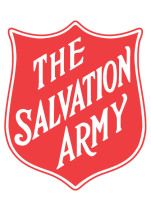 ne Record & Permission FormTHE SALVATION ARMY’s COMMITMENT TO THE SAFETY AND WELLBEING OF CHILDREN AND YOUNG PEOPLEThe Salvation Army is a child safe organisation and provides an environment that is safe and inclusive for children and young people, where they feel safe, respected, valued and encouraged to reach their full potential. THE SALVATION ARMY’S PERSONNEL  The Salvation Army Children and Young People’s workers are subject to mandatory background screening to ensure the most suitable candidate is selected. The Salvation Army also provides ongoing education and training on child safety and wellbeing. CONFIDENTIAL
Parents/guardians should read and complete this form giving details about the child/young person participating in the program. Please read and sign the privacy notice at the end of the form.Privacy Notice and Consent This form is to be used whenever we collect personal information.It is to be read in conjunction with our Privacy Policy.Name of corps and activity:      Name of corps and activity:      Name of corps and activity:      Name of corps and activity:      Platform:      Name of child/young person:      Name of child/young person:      Name of child/young person:      Name of child/young person:      Name of child/young person:      Date of birth:      Gender: 	
Male        	Female       Prefer not to say  
Self-described      Gender: 	
Male        	Female       Prefer not to say  
Self-described      Gender: 	
Male        	Female       Prefer not to say  
Self-described      Gender: 	
Male        	Female       Prefer not to say  
Self-described      Address:      Address:      Address:      Address:      Address:      Parent/guardian name:      Parent/guardian name:      Parent/guardian name:      Parent/guardian name:      Parent/guardian name:      Parent/guardian phone:  Home       Parent/guardian phone:  Home       Work      Mobile      Mobile      Parent/guardian email:       Parent/guardian email:       Parent/guardian email:       Parent/guardian email:       Parent/guardian email:       Languages spoken at home:       Languages spoken at home:       Languages spoken at home:       Languages spoken at home:       Languages spoken at home:       ELECTRONIC INFORMATIONEmail address (if different from above):       Email address (if different from above):       Yes   No 	I consent to my child taking part in this online activity.Yes   No 	I consent to my child taking part in this online activity.Yes   No     	I acknowledge that from time to time photographs or videos of my child may be taken as part of participating in a program at The Salvation Army. I understand that these images will be taken in accordance with The Salvation Army policies and procedures.Images may be displayed publicly however I will be contacted to gain specific consent for the use of any image of my child prior to it being published.My child will also be asked for consent to publish their image. I understand that no identifying information will be displayed with my child’s image. I understand that my consent can be revoked at any time.Yes   No     	I acknowledge that from time to time photographs or videos of my child may be taken as part of participating in a program at The Salvation Army. I understand that these images will be taken in accordance with The Salvation Army policies and procedures.Images may be displayed publicly however I will be contacted to gain specific consent for the use of any image of my child prior to it being published.My child will also be asked for consent to publish their image. I understand that no identifying information will be displayed with my child’s image. I understand that my consent can be revoked at any time.PARTICIPANT’S CODE OF BEHAVIOUR AGREEMENTI,       (name of participant) understand that I am responsible for my behaviour and I will behave in a respectful manner whilst participating in this online event. I agree to the following:	I will treat each other fairly and respect others’ viewI will not participate in personal attackI will not take screenshot of othersI will not use abusive and offensive languageI will not discriminate against others based on their race, culture, ethnicity, national origin, social or economic class, educational level, gender identity, age, size, mental or physical abilityIf I break this behaviour code, I will be reminded by my leader and ask to comply. I will be given an opportunity to change my behaviour. If I continue to behave inappropriately, I may risk being restricted from participating and my parents/guardian will be made aware of this.I,       (name of participant) understand that I am responsible for my behaviour and I will behave in a respectful manner whilst participating in this online event. I agree to the following:	I will treat each other fairly and respect others’ viewI will not participate in personal attackI will not take screenshot of othersI will not use abusive and offensive languageI will not discriminate against others based on their race, culture, ethnicity, national origin, social or economic class, educational level, gender identity, age, size, mental or physical abilityIf I break this behaviour code, I will be reminded by my leader and ask to comply. I will be given an opportunity to change my behaviour. If I continue to behave inappropriately, I may risk being restricted from participating and my parents/guardian will be made aware of this.I,       (name of participant) understand that I am responsible for my behaviour and I will behave in a respectful manner whilst participating in this online event. I agree to the following:	I will treat each other fairly and respect others’ viewI will not participate in personal attackI will not take screenshot of othersI will not use abusive and offensive languageI will not discriminate against others based on their race, culture, ethnicity, national origin, social or economic class, educational level, gender identity, age, size, mental or physical abilityIf I break this behaviour code, I will be reminded by my leader and ask to comply. I will be given an opportunity to change my behaviour. If I continue to behave inappropriately, I may risk being restricted from participating and my parents/guardian will be made aware of this.Name of participant:      Signature of participant:      Name of participant:      Signature of participant:      Date:      PERMISSIONI confirm that the information contained on this form is true and correct.I agree to inform the leader of any change to these details.I understand due care will be taken by The Salvation Army employees/volunteers delivering this program.I acknowledge and agree that The Salvation Army employees/volunteers cannot be held responsible or liable for any personal injury, loss or damage sustained by my child as a result of their participation in the program.I also understand that The Salvation Army is part of the Christian church and as such will run this activity acting on those principles and beliefs.I have read the Privacy Notice attached to this form.I confirm that the information contained on this form is true and correct.I agree to inform the leader of any change to these details.I understand due care will be taken by The Salvation Army employees/volunteers delivering this program.I acknowledge and agree that The Salvation Army employees/volunteers cannot be held responsible or liable for any personal injury, loss or damage sustained by my child as a result of their participation in the program.I also understand that The Salvation Army is part of the Christian church and as such will run this activity acting on those principles and beliefs.I have read the Privacy Notice attached to this form.I confirm that the information contained on this form is true and correct.I agree to inform the leader of any change to these details.I understand due care will be taken by The Salvation Army employees/volunteers delivering this program.I acknowledge and agree that The Salvation Army employees/volunteers cannot be held responsible or liable for any personal injury, loss or damage sustained by my child as a result of their participation in the program.I also understand that The Salvation Army is part of the Christian church and as such will run this activity acting on those principles and beliefs.I have read the Privacy Notice attached to this form.Parent/guardian name: 	     Parent signature:      Parent/guardian name: 	     Parent signature:      Date:      Please return this form to:       Please return this form to:       Please return this form to:       Your privacy is important to usYour privacy is important to usYour privacy is important to usThe Salvation Army, a not-for-profit organisation, is committed to upholding its obligations under the Privacy Act 1988.The Salvation Army, a not-for-profit organisation, is committed to upholding its obligations under the Privacy Act 1988.Our privacy policy contains the detailsOur privacy policy contains the detailsOur privacy policy contains the detailsOur privacy policy can be found online at https://www.salvationarmy.org.au/about-us/governance-policy/privacy-policy/. It includes information on how you may access and update the personal information we hold about you, the complaints process for a breach of the Australian Privacy Principles, and how we manage the complaints we receive.Our privacy policy can be found online at https://www.salvationarmy.org.au/about-us/governance-policy/privacy-policy/. It includes information on how you may access and update the personal information we hold about you, the complaints process for a breach of the Australian Privacy Principles, and how we manage the complaints we receive.Our privacy office is here to helpOur privacy office is here to helpOur privacy office is here to helpWe have a dedicated privacy office responsible for ensuring we adhere to our privacy policy. Their contact details are provided in the privacy policy and are available for your use.We have a dedicated privacy office responsible for ensuring we adhere to our privacy policy. Their contact details are provided in the privacy policy and are available for your use.We only collect what we needWe only collect what we needWe only collect what we needWe collect personal information we believe is reasonably necessary to provide you with the services we offer. This includes information you provide to us on this form, any additional information you provide to our staff verbally or otherwise, and any information we may need to collect about you from third parties on your behalf (if applicable).We collect personal information we believe is reasonably necessary to provide you with the services we offer. This includes information you provide to us on this form, any additional information you provide to our staff verbally or otherwise, and any information we may need to collect about you from third parties on your behalf (if applicable).You consent to use for related purposesYou consent to use for related purposesYou consent to use for related purposesBy providing us with this personal information you also consent to our use or disclosure of this personal information for purposes related to the services we provide. Unless permitted or required by law, we will not use this information for any other purpose without your consent.By providing us with this personal information you also consent to our use or disclosure of this personal information for purposes related to the services we provide. Unless permitted or required by law, we will not use this information for any other purpose without your consent.Your signature acknowledges your understandingYour signature acknowledges your understandingYour signature acknowledges your understandingBy signing this document, you:Acknowledge you have read and understood the documentUnderstand the reasons for the collection of your personal informationUnderstand the ways in which your personal information may be used and disclosedAcknowledge you provide this personal information to The Salvation Army voluntarilyAgree to the use and disclosure of your personal information as indicated hereAcknowledge that the personal information you have provided to us is currentBy signing this document, you:Acknowledge you have read and understood the documentUnderstand the reasons for the collection of your personal informationUnderstand the ways in which your personal information may be used and disclosedAcknowledge you provide this personal information to The Salvation Army voluntarilyAgree to the use and disclosure of your personal information as indicated hereAcknowledge that the personal information you have provided to us is currentLet us know if your details changeLet us know if your details changeLet us know if your details changeYou undertake to notify us as soon as practicable if this personal information is no longer current or if your consent for the collection and/or use of the personal information is withdrawn.You undertake to notify us as soon as practicable if this personal information is no longer current or if your consent for the collection and/or use of the personal information is withdrawn.Name:      Name:      Date:     Date:     Signature:     Signature:     Organisation:     (If applicable)Organisation:     (If applicable)